Enlli Compline – Office of Night Prayer 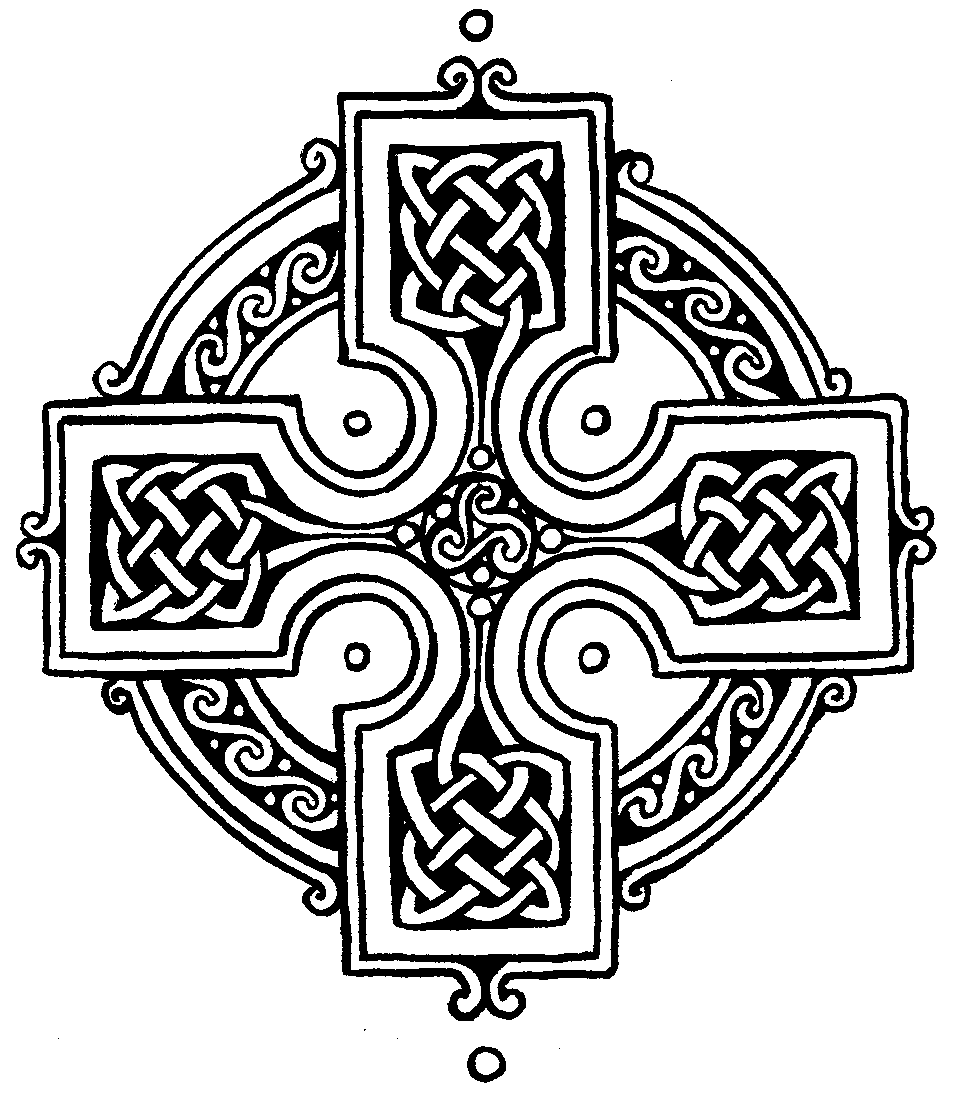 The Lord Almighty grant us a quiet night and a perfect end. Amen.
Our help is in the name of the Lordwho is making heaven and earth.Holy Spirit of God, brooding over Enlli’s wild, restless waters,Laughing with the wind’s fury or gentle touch,Rising with the sun and settling amidst the stars,Be present here among us now.Amen Let us reflect in silence on the day which is ending. Let us look deeply at any pain we have encountered today – any unhappiness we have experienced ourselves or seen in others.SILENCELet us reflect with thankfulness on the joys of today – the connections, the gifts, the integrating wholeness of this place.SILENCELet us hold in the silence of our hearts any people and situations we pray for tonight.SILENCEWe light the icon lamp to remind us that even when we are shrouded in darkness, in our personal life or in the life of humanity, Christ’s love is a fire that never dies out.Chant or Response (during which everyone is welcome to light a candle)The Lord is my light,		In our darkness, there is no darknessMy light and salvation.		With you O Lord.In God I trust, In God I trust.	The darkest night is clear as the day!Reading: The Lord is at hand.  Have no anxiety about anything, but in everything by prayer, with thanksgiving let your requests be made known to God.  And the peace of God, which passes all understanding, will keep your hearts and your minds in Jesus Christ.  Silence:	A period of meditation, about 5 minutes longCompline hymn:Before the ending of the day,
Creator of the world, we pray
That you, with steadfast love, would keep
Your watch around us while we sleep.
Enlli Compline – Office of Night Prayer The Lord Almighty grant us a quiet night and a perfect end. Amen.
Our help is in the name of the Lordwho is making heaven and earth.Holy Spirit of God, brooding over Enlli’s wild, restless waters,Laughing with the wind’s fury or gentle touch,Rising with the sun and settling amidst the stars,Be present here among us now.Amen Let us reflect in silence on the day which is ending. Let us look deeply at any pain we have encountered today – any unhappiness we have experienced ourselves or seen in others.SILENCELet us reflect with thankfulness on the joys of today – the connections, the gifts, the integrating wholeness of this place.SILENCELet us hold in the silence of our hearts any people and situations we pray for tonight.SILENCEWe light the icon lamp to remind us that even when we are shrouded in darkness, in our personal life or in the life of humanity, Christ’s love is a fire that never dies out.Chant or Response (during which everyone is welcome to light a candle)The Lord is my light,		In our darkness, there is no darknessMy light and salvation.		With you O Lord.In God I trust, In God I trust.	The darkest night is clear as the day!Reading: The Lord is at hand.  Have no anxiety about anything, but in everything by prayer, with thanksgiving let your requests be made known to God.  And the peace of God, which passes all understanding, will keep your hearts and your minds in Jesus Christ.  Silence:	A period of meditation, about 5 minutes longCompline hymn:Before the ending of the day,
Creator of the world, we pray
That you, with steadfast love, would keep
Your watch around us while we sleep.
From all ill dreams defend our sight,
From fears and terrors of the night;
Tread underfoot our deadly foe
That we no sinful thought may know.

O Father, that we ask be done
Through Jesus Christ, your only Son;
And Holy Spirit, by whose breath
Our souls are raised to life from death.AmenPsalm 	(a psalm is read)Into your hands, O Lord, I commend my spirit.Into your hands, O Lord, I commend my spirit.
For you have redeemed me, Lord God of truth.I commend my spirit. 
Glory to the Father, and to the Son, and to the Holy Spirit.Into your hands, O Lord, I commend my spirit.Keep me as the apple of your eye.Hide me under the shadow of your wings.Visit we beseech thee O Lord this place, and drive from it all the snares of the enemy;
may your holy angels dwell herein to preserve us in peace,
and may your blessing be upon us evermore;
through Jesus Christ our Lord. Amen.Chant: (we sing one of the following) or a HymnUbi caritas et amor, ubi caritas, Deus ibi est(Where love and compassion are, there God is)Laudate Dominum, Laudate Dominum, omnes gentes, Alleluia (Sing, praise and bless the Lord, peoples, nations)Confitemini Domino quo-ni-am bonus, confitemini Domino, Alleluia(Come and fill our hearts with your peace, you alone O Lord are holy)In peace we will lie down and sleep; for you alone, Lord, make us dwell in safety.
Abide with us, Lord Jesus,for the night is at hand and the day is now past.
As the night watch looks for the morning,so do we look for you, O Christ.Be thou, O Lord, a bright flame before us, be thou a guiding star above us,be thou a smooth path beneath us, be thou a kindly shepherd behind us, tonight and always. AmenFrom all ill dreams defend our sight,
From fears and terrors of the night;
Tread underfoot our deadly foe
That we no sinful thought may know.

O Father, that we ask be done
Through Jesus Christ, your only Son;
And Holy Spirit, by whose breath
Our souls are raised to life from death.AmenPsalm 	(a psalm is read)Into your hands, O Lord, I commend my spirit.Into your hands, O Lord, I commend my spirit.
For you have redeemed me, Lord God of truth.I commend my spirit. 
Glory to the Father, and to the Son, and to the Holy Spirit.Into your hands, O Lord, I commend my spirit.Keep me as the apple of your eye.Hide me under the shadow of your wings.Visit we beseech thee O Lord this place, and drive from it all the snares of the enemy;
may your holy angels dwell herein to preserve us in peace,
and may your blessing be upon us evermore;
through Jesus Christ our Lord. Amen.Chant: (we sing one of the following) or a HymnUbi caritas et amor, ubi caritas, Deus ibi est(Where love and compassion are, there God is)Laudate Dominum, Laudate Dominum, omnes gentes, Alleluia (Sing, praise and bless the Lord, peoples, nations)Confitemini Domino quo-ni-am bonus, confitemini Domino, Alleluia(Come and fill our hearts with your peace, you alone O Lord are holy)In peace we will lie down and sleep; for you alone, Lord, make us dwell in safety.
Abide with us, Lord Jesus,for the night is at hand and the day is now past.
As the night watch looks for the morning,so do we look for you, O Christ.Be thou, O Lord, a bright flame before us, be thou a guiding star above us,be thou a smooth path beneath us, be thou a kindly shepherd behind us, tonight and always. Amen